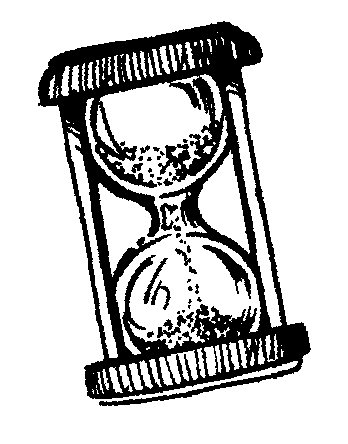 Chrono MathLes compléments à 10Chrono MathLes compléments à 10Chrono MathLes compléments à 10Chrono MathLes compléments à 10Chrono MathLes compléments à 10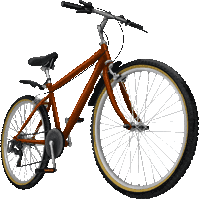 Départ8 + ? = 103 + ? = 106 + ? = 107 + ? = 100 + ? = 10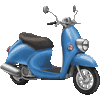 4 + ? = 101 + ? =105 + ? =102 + ? =107 + ? =100 + ? = 106 + ? = 104 + ? =103 + ? = 10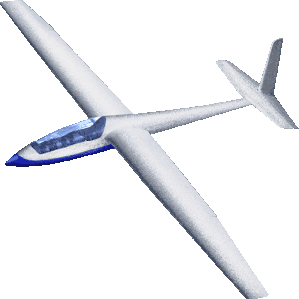 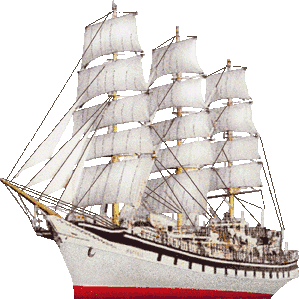 9 + ? = 1010+ ? =101 + ? = 109 + ? =108 + ? = 105 + ? = 1010+ ?=102 + ? = 10MES RECORDS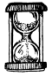 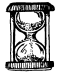 Chronométrer le temps mis pour arriver à la fin de la piste de jeu. MES RECORDSChronométrer le temps mis pour arriver à la fin de la piste de jeu. MES RECORDSChronométrer le temps mis pour arriver à la fin de la piste de jeu. MES RECORDSChronométrer le temps mis pour arriver à la fin de la piste de jeu. MES RECORDSChronométrer le temps mis pour arriver à la fin de la piste de jeu. Date :Temps :Date :Temps :Date :Temps :Date :Temps :Date :Temps :Date :Temps :Date :Temps :Date :Temps :Date :Temps :Date :Temps :